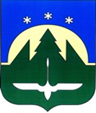 Городской округ Ханты-МансийскХанты-Мансийского автономного округа – ЮгрыДУМА ГОРОДА ХАНТЫ-МАНСИЙСКАРЕШЕНИЕ№ 75-VII РДПринято29 апреля 2022 годаО деятельности Счетной палаты города Ханты-Мансийска за 2021 год	Заслушав информацию председателя Счетной палаты города
Ханты-Мансийска о деятельности Счетной палаты города Ханты-Мансийска                   за 2021 год, на основании части 3 статьи 3 и статьи 19 Федерального закона                          от 07.02.2011 № 6-ФЗ «Об общих принципах организации и деятельности контрольно-счетных органов субъектов Российской Федерации                              и муниципальных образований», руководствуясь частью 1 статьи 69 Устава города Ханты-Мансийска, Дума города Ханты-Мансийска РЕШИЛА:Утвердить отчет о деятельности Счетной палаты города                        Ханты-Мансийска за 2021 год согласно приложению к настоящему Решению.Настоящее Решение подлежит опубликованию в средствах массовой информации.Председатель Думыгорода Ханты-Мансийска					                   К.Л. ПенчуковПодписано29 апреля 2022 годаПриложениек Решению Думы города Ханты-Мансийска                                                   от 29 апреля 2022 года  № 75-VII РДОТЧЕТо деятельности Счетной палаты города Ханты-Мансийска за 2021 годОтчет о деятельности Счетной палаты  города Ханты-Мансийска за 2021 год  подготовлен в соответствии с пунктом 2 статьи 19 Федерального закона                  от 07.02.2011 № 6-ФЗ «Об общих принципах организации и деятельности контрольно-счетных органов субъектов Российской Федерации                                     и муниципальных образований» (далее – Закон № 6-ФЗ), статьи 20 Положения о Счетной палате, утвержденного Решением Думы  города Ханты-Мансийска             от 28.02.2022 № 58 -VII РД  «О Счетной палате города Ханты-Мансийска».Организация работы в 2021 году строилась на укреплении и развитии основополагающих принципов функционирования органа внешнего муниципального финансового контроля: законности, объективности, эффективности, независимости и гласности.1.Основные итоги деятельности Счетной палаты города Ханты-Мансийска                в отчетном годуСчетная палата города Ханты-Мансийска (далее – Счетная палата) является постоянно действующим органом внешнего муниципального финансового контроля города Ханты-Мансийска, обладает организационной                                     и функциональной независимостью и осуществляет свою деятельность самостоятельно, входит в структуру органов местного самоуправления города  Ханты-Мансийска. Счетная палата  подотчетна Думе города Ханты-Мансийска (далее – Дума города).Счетная палата является полноправным участником бюджетного процесса в городе Ханты-Мансийске.Полномочия Счетной палаты распространяются на вопросы соблюдения субъектами бюджетной системы финансово-бюджетного законодательства, эффективности и законности управления муниципальной собственностью, полноты, законности, результативности (эффективности и экономности)                       и целевого использования средств бюджета города Ханты-Мансийска, осуществления аудита в сфере закупок.План деятельности Счетной палаты на 2021 год был сформирован исходя из необходимости реализации закрепленных за ней полномочий, с учетом результатов ранее проведенных контрольных и экспертно-аналитических мероприятий, а также с учетом предложений  Главы города.План работы на 2021 год Счетной палатой исполнен в полном объёме.Счетная палата, реализуя полномочия, отнесенные к ее компетенции,                    в 2021 году провела 6 контрольных и 42 экспертно-аналитических мероприятия.В результате проведения плановых контрольных мероприятий объем проверенных средств составил 1 648 294,44 тыс. рублей.По результатам контрольных мероприятий для принятия мер                             по устранению выявленных нарушений и недостатков, по привлечению                       к ответственности должностных лиц, виновных в допущенных нарушениях,                   а также мер по пресечению, устранению и предупреждению нарушений, внесено 8 представлений.Всего подготовлено и направлено Счетной палатой в 2021 году, в ходе контрольных и экспертно-аналитических мероприятий, 142 предложения.Реализация контрактной системы в сфере закупок является важным инструментом эффективного и результативного расходования средств.                         В отчетном году Счетная палата продолжила практику проведения аудита                    в сфере закупок товаров, работ, услуг для муниципальных нужд. В 2021 году                 в рамках контрольных мероприятий проведен аудит в сфере закупок в трех  муниципальных учреждениях, проверено использование бюджетных средств                в сумме 75 040,6 тыс. рублей.Счетной палатой в 2021 году составлены 3 протокола                                       об административных нарушениях на должностных лиц, допустивших нарушения по статье 15.15.15 «Нарушение порядка формирования государственного (муниципального) задания» на заместителя директора                        по финансово-хозяйственной деятельности муниципального бюджетного дошкольного образовательного учреждения, два протокола по статье 15.15.6 «Нарушение требований к бюджетному (бухгалтерскому) учету, в том числе                     к составлению, представлению бюджетной, бухгалтерской (финансовой) отчетности»  на начальника управления бухгалтерского учета и финансового контроля. Общая сумма штрафа составила 40,0 тыс. рублей.Уголовно-наказуемые деяния в ходе проверки не выявлялись, материалы в правоохранительные органы для возбуждения уголовных дел                                     не направлялись.2. Контрольно-ревизионная деятельностьСчетная палата реализует свои полномочия путем проведения контрольных мероприятий.Основными направлениями, по которым в 2021 году осуществлялась контрольная деятельность Счетной палаты, являлись: проверка законности, результативности использования бюджетных средств, выделенных                                на реализацию муниципальных программ (проверены 3 муниципальные программы); проверка использования средств субсидий бюджетам муниципальных образований (проверено 8 видов переданных субсидий),  проверка в сфере управления и распоряжения муниципальной собственностью при расселении аварийных жилых домов.Всего контрольными мероприятиями в 2021 году охвачено 8 объектов контроля: органы Администрации города (3 объекта), муниципальные бюджетные учреждения (5 объектов). Счетной палатой проведено Единое общероссийское контрольное мероприятие «Проверка эффективности и целевого использования бюджетных средств, выделенных на переселение граждан из аварийного жилищного фонда в 2019-2020 годах, в рамках реализации национального проекта «Жилье                        и городская среда».Проверка проводилась в Департаменте муниципальной собственности Администрации города Ханты-Мансийска, муниципальном казенном учреждении «Дирекция по содержанию имущества казны».Проверяемый период: 2019-2020 гг.Объем проверенных средств  – 1 131 456,81 тыс. рублей.Предусмотренные бюджетные средства направлены на цели, определенные решением о бюджете, бюджетной росписью, муниципальной программой, что соответствует требованиям статьи 306.4 Бюджетного кодекса РФ. Нецелевого использования бюджетных средств не установлено.  Расходование бюджетных средств направлено на достижение целевых показателей, установленных национальным и региональным проектом «Жилье и городская среда». Целевые показатели достигнуты. По итогам проведенного контрольного мероприятия установлены нарушения: целевые показатели национального и регионального проекта                    не  были первоначально увязаны с показателями  муниципальной программы, не отражена в бухгалтерском учете дооценка квартир, учтенных в казне города, отсутствует аналитический учет на забалансовом счете, в разрезе сумм залога по предоставленным в рассрочку квартирам, несвоевременное отражение                       в учете фактов хозяйственной жизни, не обеспечено формирование достоверной бухгалтерской отчетности, составленной исходя из правил, установленных нормативными актами регулирования бухгалтерского учета,                не соблюдены сроки исполнения муниципальных контрактов, заключенных                   с подрядчиком на  передачу жилых помещений (квартир).По фактам нарушений  недостатков, установленных в ходе проведения контрольного мероприятия, руководителям проверяемых учреждений внесены представления. К должностным лицам, допустившим нарушения, применены меры административного воздействия.По  внесенному представлению целевые показатели муниципальной программы приведены в соответствие с показателями федерального                                 и регионального проекта; открыт аналитический учет по контрагентам, в разрезе сумм залога по предоставленным в рассрочку квартирам; учтена                                    в бухгалтерском учете дооценка квартир, учтенных в казне города;  организован на забалансовом счете учет квартир, переданных жителям города по договорам социального найма; открыт аналитический учет суммы задолженности по предоставленной рассрочке платежа, в соответствии                            с договорами мены жилыми помещениями; направлены уведомления гражданам о необходимости застраховать предоставленные жилые помещения, находящиеся в залоге у муниципального образования; в рамках урегулирования споров с застройщиками  жилых помещений ведется работа, направленная                   на погашение начисленных неустоек, предусмотренных контрактами. Контрольное мероприятие «Проверка законности, результативности (эффективности) использования средств бюджета города в 2020 году, направленных на реализацию муниципальной программы «Развитие жилищно-коммунального комплекса  и повышение энергетической эффективности                       в городе Ханты-Мансийске» проводилось в Департаменте городского хозяйства Администрации города Ханты-Мансийска, муниципальном казенном учреждении «Служба муниципального заказа в ЖКХ».На реализацию мероприятий муниципальной программы «Развитие жилищно-коммунального комплекса и повышение энергетической эффективности в городе Ханты-Мансийске» главному распорядителю бюджетных средств Департаменту городского хозяйства Администрации города Ханты-Мансийска сводной бюджетной росписью расходов бюджета города Ханты-Мансийска на 2020 год было предусмотрено средств в размере   72 507,13 тыс. рублей.Кассовое исполнение расходов по муниципальной программе составило 72 507,13 тыс. рублей или 100%.В 2020 году за счет средств  окружного бюджета,  городского бюджета,                  в целях реализации муниципальной программы «Развитие жилищно-коммунального комплекса и повышение энергетической эффективности                          в городе Ханты-Мансийске» было предоставлено пять субсидий 3 субъектам. Заключены муниципальные контракты в рамках исполнения мероприятия «Формирование, хранение и реализация городского резерва материалов                        и оборудования, приобретенного за счет средств городского бюджета, для устранения неисправностей, аварий и чрезвычайных ситуаций на объектах жилищно-коммунального хозяйства города Ханты-Мансийска».По результатам контрольного мероприятия установлено осуществление ненадлежащего контроля за исполнением подрядчиком условий заключенного контракта, несвоевременное отражение в учете фактов хозяйственной жизни, включение в договор на предоставление субсидии не всех условий                                  и требований, предусмотренных Порядком на предоставление субсидии.По результатам контрольного мероприятия руководителям проверяемых объектов внесены представления. По итогам контрольного мероприятия инженер отдела организации инженерной инфраструктуры управления жилищно-коммунального комплекса Департамента городского хозяйства, начальник отдела подготовки и контроля исполнения муниципального заказа по жилищному хозяйству и инженерной инфраструктуре Службы муниципального заказа в ЖКХ привлечены                             к дисциплинарной ответственности.С должностными лицами Департамента городского хозяйства, ответственными за предоставление субсидии, допустившими нарушения, проведена учеба. Все  замечания и рекомендации учтены. При проведении контрольного мероприятия «Проверка эффективности                 и целевого использования средств в 2020 году, полученных из бюджета города в форме субсидий, а также достижений показателей муниципального задания   муниципального бюджетного дошкольного образовательного учреждения «Детский сад общеразвивающего вида с приоритетным осуществлением деятельности по познавательно-речевому направлению развития детей № 21 «Теремок», объем проверенных средств составил 152 684,62 тыс. рублей.По результатам  проверки установлены недостатки при предоставлении субсидии, порядка формирования муниципального задания. Главным распорядителем бюджетных средств не обеспечен контроль за выполнением муниципального задания, нарушен порядок и сроки размещения информации об учреждении на официальном сайте, нарушение требований при формировании плана финансово-хозяйственной деятельности, нарушения, связанные с начислением заработной платы.По результатам контрольного мероприятия  главному распорядителю бюджетных средств Департаменту образования Администрации города                Ханты-Мансийска, объекту контроля муниципальному бюджетному дошкольному образовательному учреждению «Детский сад № 21 «Теремок» внесены представления об устранении нарушений.  В рамках исполнения представления Департаментом образования Администрации города Ханты-Мансийска  изданы приказы, направленные                   на обеспечение повышенного контроля за порядком и сроками внесения изменений в муниципальное задание, соглашения, план финансово-хозяйственной деятельности, структурированная информация                                        о муниципальном задании размещена на официальном сайте, устранены нарушения при ведении кассовых операций,  начислении заработной платы. К заместителю директора по финансовой работе, специалистам                            по кадрам применены дисциплинарные взыскания.  Проведено контрольное мероприятие «Проверка эффективности расходования средств  муниципальной программы «Развитие образования                   в городе Ханты-Мансийске» в 2020 году, предусмотренных на мероприятие «Допризывная подготовка обучающихся». Проверка проводилась                                   в Департаменте  образования Администрации города Ханты-Мансийска и 13 подведомственных учреждениях.Объем проверенных средств составил 5 262,63 тыс. рублей.Кассовое исполнение расходов по муниципальной программе составило 5 149,58 тыс. рублей или 98%. Неиспользование предусмотренных средств                    в полном объеме вызвано отменой конкурсного мероприятия в связи                              с  распространением новой коронавирусной инфекции.Финансовое обеспечение муниципальной программы «Развитие образования в городе Ханты-Мансийске» на проведение мероприятий «Допризывная подготовка обучающихся» осуществлялось за счет средств бюджета автономного округа, муниципального бюджета.При  проверке  Департамента образования Администрации города      Ханты-Мансийска в части выполнения в полном объеме возложенных функций и полномочий как координатора муниципальной программы «Развитие образования в городе Ханты-Мансийске», главного распорядителя бюджетных средств в отношении подведомственных образовательных  учреждений установлены отдельные нарушения и недостатки: изменение объемов ресурсного обеспечение мероприятия  не оказывает влияния на значения показателей ее реализации, отсутствуют целевые показатели мероприятия «Допризывная подготовка обучающихся», формирование отчетности о ходе реализации мероприятий программы осуществлялось в нарушение установленных требований.При использовании бюджетных средств в подведомственном муниципальном бюджетном учреждении дополнительного образования «Центр дополнительного образования «Перспектива» установлены     нарушения при ведении бухгалтерского учета, муниципальных правовых актов. За счет ассигнований, предусмотренных на мероприятие, проведенное в онлайн-формате, произведены расходы, направленные на укрепление материально-технического обеспечения учреждения. Закупка товаров не обеспечивала реализацию целей, для достижения которой проводилось мероприятие                          в онлайн-режиме. По проведенным мероприятиям муниципальным бюджетным учреждением дополнительного образования «Центр дополнительного образования «Перспектива» не представлены итоговые протоколы и заявки                на участие участников мероприятия. Отсутствуют Акты на списание наградной продукции, передачу в пользование спортивного оборудования. Оформление документов на списание материальных запасов не соответствует требованиям, предъявляемым к первичным документам. Не обеспечен забалансовый учет аудиовизуальной продукции, оплаченной за счет средств подпрограммы «Допризывная подготовка обучающихся».В адрес главного распорядителя бюджетных средств (Департамент образования Администрации города Ханты-Мансийска), подведомственного учреждения (муниципальное бюджетное учреждение дополнительного образования «Центр дополнительного образования «Перспектива») внесены представления. В рамках исполнения представления Департаментом образования утверждены целевые показатели по мероприятию «Допризывная подготовка обучающихся», представлена пояснительная записка о ходе реализации  мероприятий программы.В муниципальном бюджетном учреждении дополнительного образования «Центр дополнительного образования «Перспектива» приняты меры                           по списанию материалов в соответствии с установленными требованиями, отражена на счетах бухгалтерского учета аудиовизуальная продукция, финансирование мероприятия осуществляется при согласовании                                    с координатором муниципальной программы. Главный бухгалтер муниципального бюджетного учреждения дополнительного образования привлечена к дисциплинарной ответственности.Проведено контрольное мероприятие «Проверка правомерности                           и результативности планирования и использования средств, предоставленных из бюджета города Ханты-Мансийска в 2020 году в виде субсидии                             на организацию и проведение мероприятий в сфере молодежной политики».При оценке деятельности  Управления физической культуры, спорта                     и молодежной политики Администрации города  Ханты-Мансийска в части выполнения в полном объеме возложенных функций и полномочий учредителя в отношении подведомственного учреждения муниципального бюджетного учреждения «Молодежный центр» установлены  нарушения при формировании муниципального задания по видам деятельности, не являющиеся основными видами деятельности, в соответствии с учредительными документами подведомственного учреждения, содержание муниципального задания не соответствует установленным требованиям, целевая субсидия предоставлялась подведомственному учреждению при отсутствии Соглашения.Муниципальным бюджетным учреждением «Молодежный центр» при расходовании средств субсидии допущены нарушения требований законодательства в области ведения бухгалтерского учета, муниципальных правовых актов: неправомерные выплаты при расчетах  по срочным трудовым договорам, в рамках деятельности трудовых отрядов за 2020 год, неправомерные выплаты при расчетах с внебюджетными фондами, несвоевременное отражение в учете фактов хозяйственной жизни,                              не обеспечено формирование достоверной бухгалтерской отчетности, составленной исходя из правил, установленных нормативными актами регулирования бухгалтерского учета Российской Федерации.В адрес объекта проверки внесено представление Счетной палаты.                      По результатам представления все нарушения устранены.Ответственные должностные лица муниципального бюджетного учреждения «Молодежный центр»: заместитель директора, главный бухгалтер, бухгалтер, начальник отдела занятости и трудоустройства привлечены                          к дисциплинарной ответственности, лишены премии.При проведении контрольного мероприятия «Проверка эффективности                 и целевого использования средств в 2020 году, полученных из бюджета города в форме субсидий, а также достижений показателей муниципального задания муниципального бюджетного образовательного учреждения «Средняя общеобразовательная школа №8» объем проверенных средств составил            273 309,99 тыс. рублей.Финансовое обеспечение деятельности бюджетной образовательной организации осуществлялось за счет средств окружного и  муниципального бюджета, в виде субсидий на выполнение муниципального задания и иные цели.Проведена проверка деятельности Департамента образования  Администрации города  Ханты-Мансийска в части выполнения в полном объеме возложенных функций и полномочий учредителя, главного распорядителя бюджетных средств в отношении подведомственного учреждения муниципального бюджетного образовательного учреждения «Средняя общеобразовательная  школа № 8». По результатам  проверки установлены факты нарушения порядка предоставления субсидии, порядка формирования муниципального задания, главным распорядителем бюджетных средств не обеспечен контроль за выполнением муниципального задания.При расходовании бюджетных средств муниципальным бюджетным учреждением «Средняя общеобразовательная школа №8» не соблюдены требования при формировании плана финансово-хозяйственной деятельности, допускался учет в регистрах бухгалтерского учета, отмененных приказом Минфина, неправомерные выплаты допущены при расчете единовременной выплаты к отпуску, годовой премии, не обеспечен своевременный учет начисления плановых назначений доходов, в размере субсидии предоставленной на выполнение муниципального задания.По фактам нарушений недостатков, установленных в ходе проведения контрольного мероприятия, главному распорядителю бюджетных средств,  руководителю проверяемого учреждения внесено представление.В рамках исполнения представления муниципальным бюджетным учреждением «Средняя общеобразовательная школа №8» локальным актом утвержден размер единовременной выплаты при предоставлении отпуска, усилен контроль за расчетом единовременных выплат, премий по итогам года, обеспечен своевременный учет доходов, формирование, ведение, внесение изменений в план финансово-хозяйственной деятельности осуществляется                    в соответствии с установленными требованиями. 3.Экспертно-аналитическая деятельностьОсуществляя в отчетном году свои полномочия по проведению финансово-экономической экспертизы проектов муниципальных правовых актов в части, касающейся расходных обязательств муниципального образования город Ханты-Мансийск, предусмотренные статьей 157 Бюджетного кодекса Российской Федерации, Федеральным законом № 6-ФЗ, Счетной палатой проведены экспертно-аналитические мероприятия                                 и подготовлены заключения:- на проекты решений Думы города Ханты-Мансийска о внесении изменений в бюджет города Ханты-Мансийска на 2021 год и на плановый период 2022 и 2023 годов;- на проект бюджета города Ханты-Мансийска на 2022 год и на плановый период 2023 и 2024 годов;- на отчет об исполнении бюджета города Ханты-Мансийска за 1 квартал, полугодие, 9 месяцев 2021 года;-  на иные проекты решений Думы города Ханты-Мансийска.По результатам экспертизы 17 проектов муниципальных правовых актов Счетной палатой даны 15 рекомендаций в целях устранения замечаний                       и несоответствий требованиям действующего законодательства. Заключения      по результатам экспертизы проектов направлялись разработчикам проектов                   и Думу города.В соответствии со статьями 157, 264.4 Бюджетного кодекса Российской Федерации, статьей 10 Положения о Счетной палате в отчетном году проведена внешняя проверка годового отчета об исполнении бюджета города                     Ханты-Мансийска за 2020 год. Заключение по результатам экспертизы отчета об исполнении бюджета, с учетом внешней проверки бюджетной отчетности, проведенной в отношении 8 главных администраторов бюджетных средств, направлено в Думу города.Не менее важным мероприятием является исполнение полномочия,  проведение которого закреплено действующим законодательством исключительно за органами внешнего муниципального финансового контроля, является проведение экспертизы проекта городского бюджета.По результатам проведения экспертизы проекта решения Думы города Ханты-Мансийска «О бюджете города Ханты-Мансийска на 2022 год и на плановый период 2023 и 2024 годов» подготовлено заключение                                     с предложениями, направленными на устранение несоответствий, как в проекте решения, так и в пояснительной записке к нему. В соответствии с полномочиями, установленными статьей 157 Бюджетного кодекса Российской Федерации, Федеральным законом № 6-ФЗ, Положением о Счетной палате города Ханты-Мансийска, в отчетном периоде Счетной палатой проведено 22 экспертизы на информации об исполнении муниципальных программ города Ханты-Мансийска, по результатам которых даны 12 рекомендаций в целях устранения выявленных несоответствий.Одно из направлений в экспертно-аналитической деятельности  Счетной палаты – аудит в сфере закупок товаров, работ, услуг.Согласно плану работы Счетной палаты в 3 муниципальных учреждениях: муниципальное бюджетное дошкольное образовательное учреждение «Детский сад общеразвивающего вида с приоритетным осуществлением деятельности по познавательно-речевому направлению развития детей № 21 «Теремок»; муниципальное бюджетное учреждение «Молодежный центр»; муниципальное бюджетное общеобразовательное учреждение «Средняя общеобразовательная школа № 8»  проведен аудит                    в сфере закупок товаров, работ, услуг для обеспечения муниципальных нужд.Объем проверенных средств составил 75 040,6 тыс. рублей.В результате проведения аудита выявлено 29 нарушений законодательства  в сфере закупок товаров, работ, услуг для обеспечения муниципальных нужд. В целях обеспечения законности, целесообразности, обоснованности, своевременности, повышения эффективности и результативности расходов                на закупки Счетной палатой внесено 25 предложений (рекомендации), которые приняты объектами аудита к сведению и учтены в дальнейшей работе.Материалы по результатам аудита в сфере закупок товаров, работ, услуг для обеспечения муниципальных нужд, указывающие на наличие событий административных правонарушений, направлены в Службу контроля                          Ханты-Мансийского автономного округа – Югры, по которым возбуждено                   4 дела об административных правонарушениях. По результатам рассмотрения административных дел виновным лицам объявлены устные замечания.По итогам 2021 года Счетной палатой проведен анализ нарушений законодательства в сфере закупок товаров, работ, услуг для обеспечения государственных и муниципальных нужд, а также недостатков, выявленных                   в ходе проведения аудита в сфере закупок в муниципальных бюджетных образовательных учреждениях города Ханты-Мансийска. 	По результатам анализа сформирован перечень типовых, наиболее часто встречающихся нарушений и недостатков, в целях их устранения разработаны предложения (рекомендации), которые направленны в адрес муниципальных бюджетных образовательных учреждений для ознакомления и дальнейшего применения в работе.По требованию Ханты-Мансийского межрайонного прокурора                         об оказании содействия в проведении экспертно-аналитических мероприятий специалистами Счетной палаты проведено 5 проверок, на предмет соблюдения бюджетного законодательства Администрацией города Ханты-Мансийска,                   в рамках реализации национальных проектов.В ходе проверок установлено нарушение срока и порядка оплаты товаров (работ, услуг) при осуществлении закупок для обеспечения муниципальных нужд, несвоевременное размещение информации о закупках в единой информационной системе.4.Информационная деятельностьВ 2021 году Счетная палата продолжила работу по публичному представлению своей деятельности и ее результатов. Отчеты и информация                   о результатах контрольных и экспертно-аналитических мероприятий направлялись  Главе города, в Думу города. Кроме того, информация                                 о деятельности Счетной палаты размещалась на официальном информационном портале органов местного самоуправления. На официальном сайте размещены основные результаты проведенных мероприятий, планы деятельности, ежегодные отчеты о деятельности Счетной палаты. 
  	В рамках исполнения решений межведомственного Совета                                 по противодействию коррупции при Главе города Счетной палатой выполняется комплекс мероприятий, направленных на выявление, предупреждение и пресечение правонарушений.5. Организационная деятельностьВ отчетном периоде председатель Счетной палаты принимал участие                     в заседаниях постоянных комитетов, совместных комиссий Думы города.В 2021 году представители Счетной палаты приняли участие в онлайн-конференции и совещаниях Союза муниципальных контрольно-счетных органов Российской Федерации, Совета контрольно-счетных органов                   Ханты-Мансийского автономного округа – Югры, посвященных вопросам развития внешнего финансового контроля.6. Основные выводы, задачи на перспективуПолномочия, возложенные на Счетную палату действующим законодательством, реализованы.План работы Счетной палаты за 2021 год выполнен в полном объеме.Основной задачей Счетной палаты остается контроль соблюдения принципов законности, эффективности и результативности использования бюджетных средств на всех уровнях и этапах бюджетного процесса.